Monday 18th – Friday 22nd May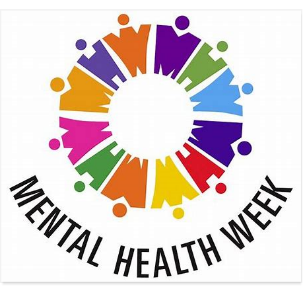 Mental Health Awareness WeekYear 6As this week marks mental health week, we though we would give you a series of activities this week that reflect that. 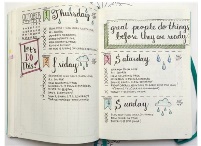 Complete the attached Wellbeing Daily Diary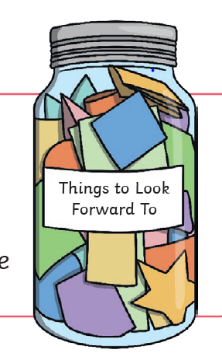 Create a ‘Thigs to Look Forward to Jar’  	Decorate itWrite things that you are looking forward to on pieces of paper and place them in your jar. Extension: you could create one for you whole family. If you can, go for a walk with your family. 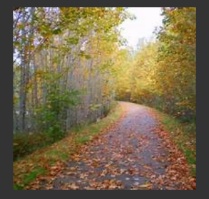 take photographs collect things from naturehave fun! Create memoriesCreate a time capsule that captures your life as it is now. Add pictures/photographs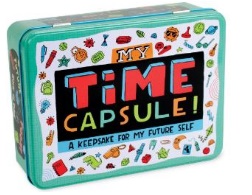 Fill it with things that symbolise this time e.g. face masks, toilet paperAdd a news articleAdd a list of things you have been doing e.g. films you’ve watchedAdd a letter to your future selfExtension: Ask your whole family to get involved and add thingsShow yourself gratitude by doing the one or some following things:Treat yourself with something you like e.g. chocolateHave a relaxing bathPlan a day of doing no work and fill it what you love Ask people in your family to write down something positive about you Do some five-minute boredom busters:Can you think of a name for each letter of the alphabet e.g. Alice, Ben, Charlie…?How many different animal noises can you make in five-minutes?Write a new nursery rhymeMake three wishesWrite some jokesSend a message to a friend or relativeWrite a quizCreate a menu to for perfect mealFind each digit from 0-9 in your house and gardenDo an exercise circuitThink of a word, how many other words can you think of to rhyme with it. **In addition to these activities this week you are still encourage to read daily, go on TT Rockstars and get exercise **